								Toruń, 5 stycznia 2024 roku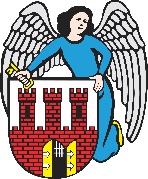     Radny Miasta Torunia        Piotr Lenkiewicz								Sz. Pan								Michał Zaleski								Prezydent Miasta ToruniaWNIOSEKPowołując się na § 18.1 Regulaminu Rady Miasta Torunia zwracam się do Pana Prezydenta z wnioskiem:- o naprawę zniszczonego przystanku autobusowego „Wyszyńskiego” UZASADNIENIEPrzedmiotowy przystanek uległ zniszczeniom w wyniku aktu wandalizmu. Został popisany farbą również w taki sposób, przez który pasażerowie nie mogą odczytać rozkładu jazdy. Proszę o pilne podjęcie działań naprawczych.                                                                         /-/ Piotr Lenkiewicz										Radny Miasta Torunia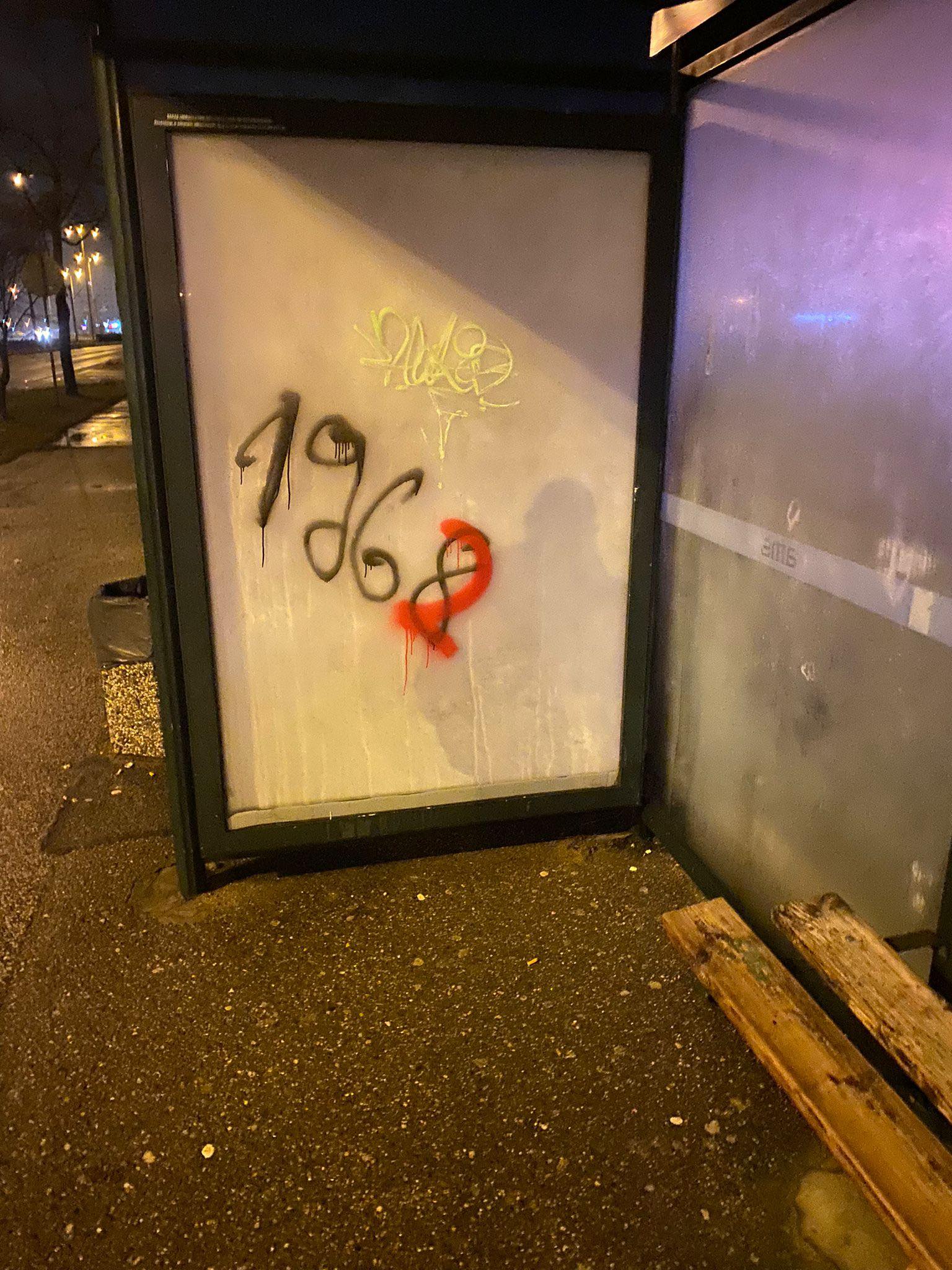 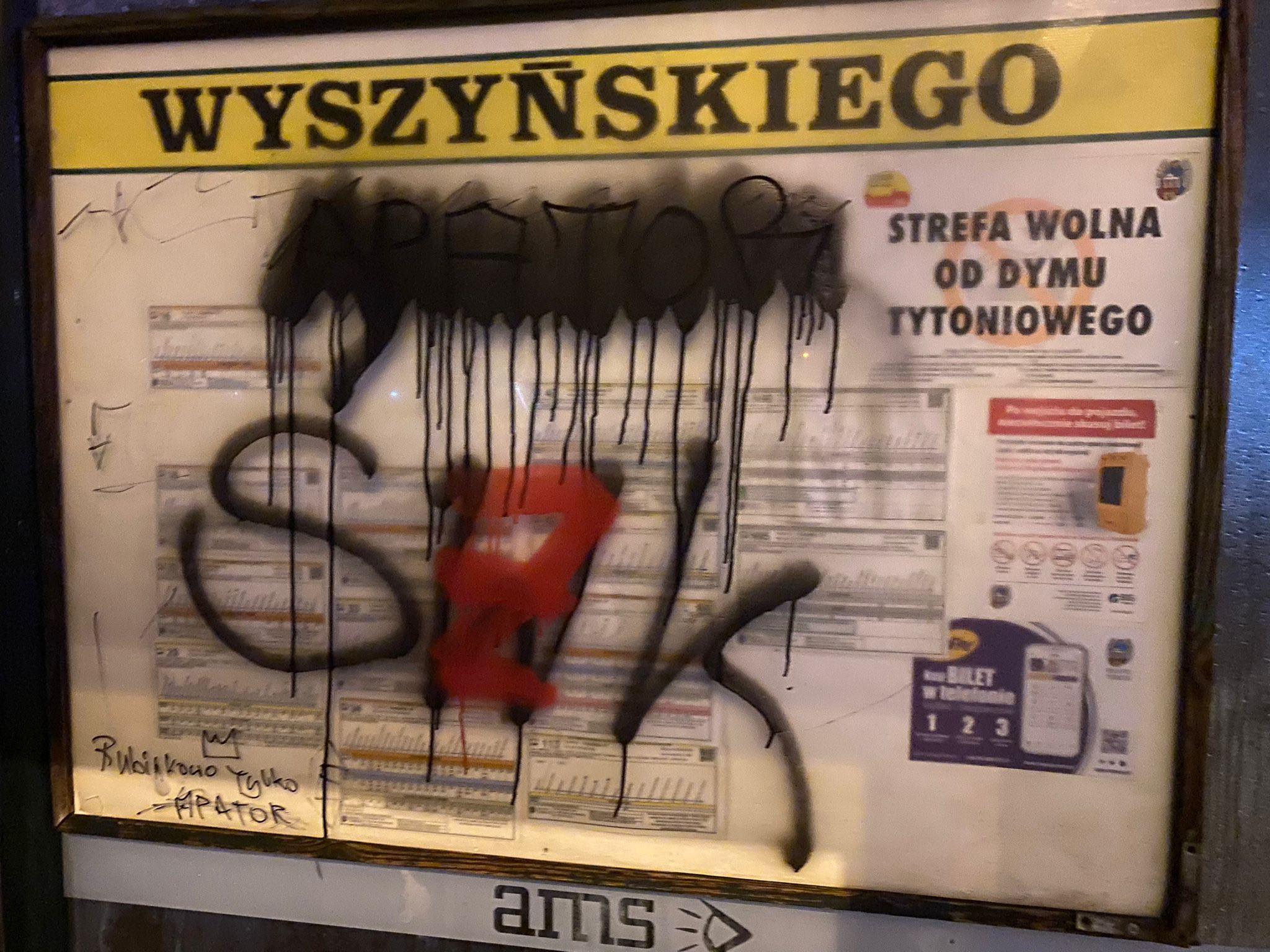 